Stand up & Dinner Raumalla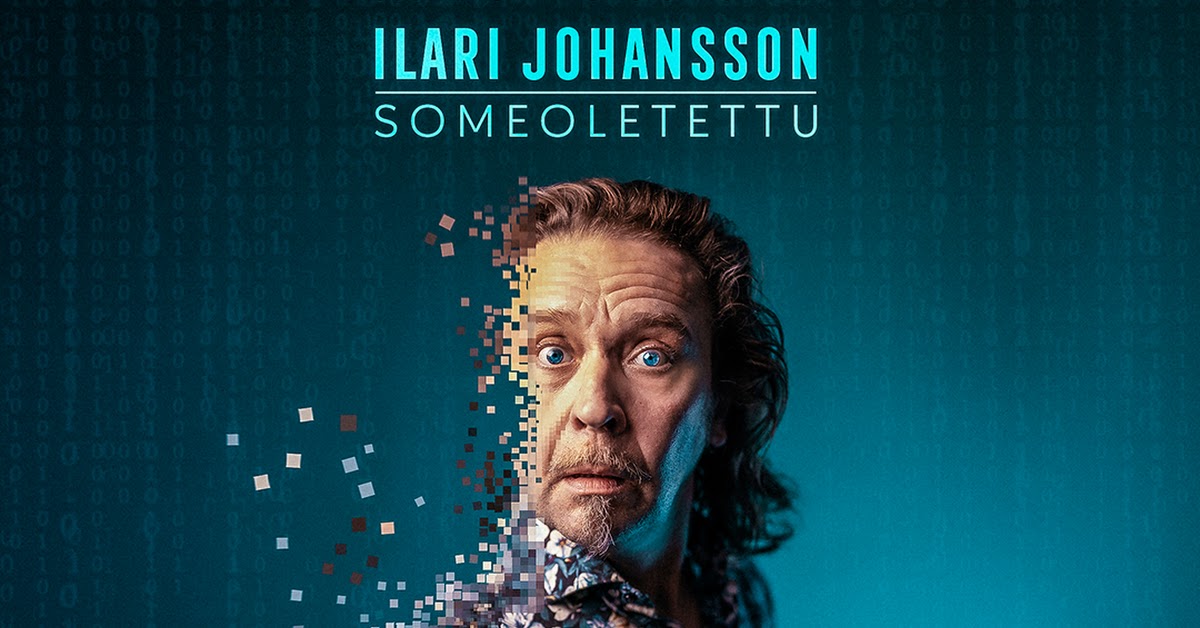 Ammattiosasto 127 naisjaos järjestää jäsenilleen matkan Raumalle perjantaina 7.6.2024 katsomaan stand up -koomikko Ilari Johanssonia. Ohjelma:klo 17.00 Ruokailu Buena Vistassa (Kanalinranta 5)klo 19.00 Stand up Ilari Johansson - Someoletettu Rauma-Sali (Satamakatu 26)Järjestämme yhteiskyydin Raumalle. Kerrothan ilmoittautumisen yhteydessä tuletko yhteiskyydillä vai omalla.Omavastuu 10 €.Ilmoittautumiset viimeistään 24.5. Lippuja varattu 10kpl.Maksu 31.5. mennessä (10 €). Maksu: Harjavallan Metallityöväen Ao127 FI08 5037 0520 0207 99 Viitenumero: 7867Ilmoittautumiset ja lisätietoa sähköpostilla laura.aaltonen@boliden.com